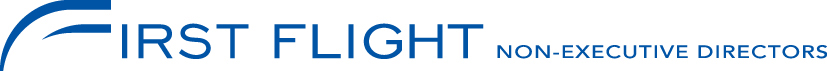 www.NonExecDirector.co.ukTips on forming an Advisory BoardDecide on what you want your Advisory Board to achieveSet specific objectivesPick the right people with appropriate skills and backgroundsDecide how often you want the AB to meetDecide how to remunerate the membersPrepare well for AB meetingsKeep good minutes of the meetings and distribute to all membersDecide how the AB will interact with the Main Board Make sure all members contribute and add value Assess the effectiveness of your Advisory Boardinfo@NonExecDirector.co.uk